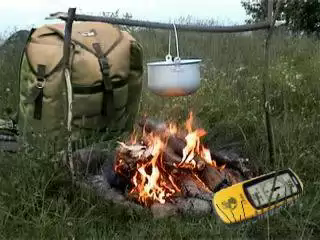 «Вогонь – друг, вогонь – ворог»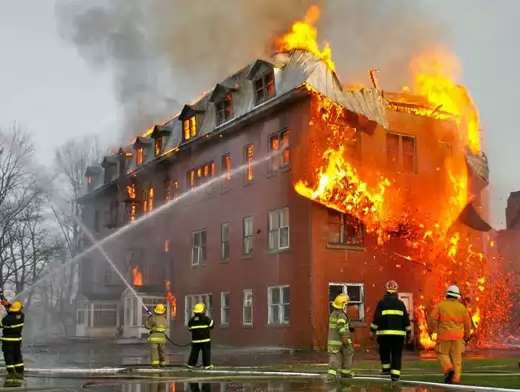 Виховна годинаЗЗШ №422класПідготувала:АхмадєєваС.М.Мета: продовжити формувати уявлення про причини виникнення пожежі в побуті та її наслідки; вчити учнів правильно діяти у випадку виникнення пожежі в сусідів чи на інших об’єктах; розвивати навички самозахисту; виховувати розсудливість, почуття відповідальності за свої вчинки.                                                  Хід проведення заходу:I Організаційний момент Вправа «Знайомство».Ваші міркування «Навіщо людині сірники».(Кожен учень представляється і висловлює свою думку).II Повідомлення теми заняття 1. Гра «Шифрувальник»-Яка тема уроку  дізнаєтесь, коли розкодуєте речення.                                                                         5 во                  6 гонь                                                              1 Во               7 во      3  др                                4 уг                                              2  гонь                                                                 8 рог2.     Вправа «Очікування».а) Учні свої очікування записують на аркушах паперу.б) Підведення підсумків вправи.III Повторення вивченого матеріалу. Вправа «Асоціативний кущ»- Ваші асоціації до слова «Вогонь».                                                             Газплита                          Запальничка                                      Небезпека                            Сльози            Страх         Тепло                ПічРятувальники                     ВОГОНЬ                      Сірники                                                                                Руїни                      Горе                                                             Біда            Полум’я 2.     Розповідь вчителя з елементами бесіди.-         Як ви гадаєте, діти, без вогню людина могла б жити? -         Обґрунтуйте свою думку. (Відповіді дітей).Якщо холоди настали –Допоможе нам вогонь.Він розтопить піч у хаті,Але ти стій осторонь.                               - На вогні готують їжу,                                  Пиріжки мама пече.-         Якщо раптом світло гасне,Свічку ми запалимо.В цьому випадку вогнюМи подякуємо.                               - Як смеркне тільки надворі,                                 Вмикаєм лампочки в кімнаті.-         А в печі велетенській – у домні – Плавлять сталь сталевари невтомні.                                    - Летить ракета в небесах,                                      Вогонь із сопла рветься - ах!                                      Такий він сильний, мудрий, дужий.                                        Вогонь потрібний людям, друже.Вчитель       Вогонь завжди потрібний людині, бо він дає тепло і світло. Без вогню людині жилося б важко. Жодного дня ми не можемо обійтися без нього. Тому людина приручає його.-         Чому люди його бояться?(Відповіді учнів)Вчитель.         Дійсно, вогонь – найстрашніша у світі стихія, тому що вона практично нічого живим не залишає на своєму шляху. Створюється надзвичайно висока температура, від якої все спалахує, вода миттєво випаровується, а вогонь усе спопеляє. Поширюється їдкий дим, що наповнює всі приміщення і не дає дихнути, бо наповнює легені чадним димом. Це дуже страшна стихія, з якою важко впоратися. Вогонь – це ворог людини.  Іноді він виходить з- під контролю. Як тоді бути? Як з вогнем боротися, коли вже щось горить?   Сьогодні ми про це і поговоримо. А працювати будемо у групах.3. Вироблення правил роботи на занятті. (Вчитель записує на дошці).·        Об’єднання у групи.·        Вибір лідера.·        Прийняття думок від кожного члена групи.·        Правило піднятої руки.·        Максимальна активність.·        Презентація роботи.4.     Вправа «Пошук точок дотику»Об’єднання у групи: «Причина виникнення пожежі у побуті» (5 груп)  Завдання За поданим віршем встановити причину виникнення пожежі.Група №1а) На роботі мама й тато.Сірники знайшли малята.І не знає дітвора,Чим скінчитись може гра. (Недбале поводження з сірниками). Група №2 б) Електропраска – кожен знає –        У побуті допомагає.        Та пам’ятати має кожний:         Лишать без нагляду її не можна.(Залишені без нагляду працюючі електроприлади).Група №3      в) Наказали мама й тато          Всі електроприлади разом не вмикати,          Бо нагріється розетка,          Спалахне вогнем умить,          І від того дім згорить.(Несправна електропроводка або перевантаження електророзетки).Група №4     г) Калорифер не вмикати         При фіранці, - каже мати.         Мама вийшла і не знає,         Що вікно уже палає.(Електрокамін, що стоїть близько до тюлю чи скатертини).Група №5r) Новий рік! Зійшлись малята,Щоб ялинку прикрашати.Та свічкам – прикрасам – зась!Глиця щоб не зайнялась.(Запалені свічки на новорічній ялинці, бенгальські вогні, хлопавки, петарди).б) Робота у групах.в) Презентація роботи.Вчитель  Щоб зберегти своє життя, потрібно добре знати правила протипожежної безпеки.а) Об’єднання у групи: « Правила протипожежної безпеки» (3 групи).б) Робота у групах.         Утвори і запиши речення, з’єднавши правильно ліву та праву частини.Для розваги і для гри                           а не в лісі, а ні в хаті.Не розпалюй сам багаття,                умикати нам не слід.З грубки жару не беріть                    то вимкни всі електроприлади. Плитку, праску                                  це небезпечно. Коли йдеш з квартири,                     користуйся ліхтариком.Не грайся з вогнем -                           жар в собі вогонь таїть.Не грайся запальничкою,                  сірників ти не бери.в) Презентація роботи.5. Тренінг навичок відмови. Об’єднання у 3 групи (так, ні, не знаю).Завдання: придумати ситуацію, в якій діти збираються гратися з небезпечними предметами, що можуть  привести до пожежі.Розіграти сценку. (Презентація кожної групи).Вчитель. Щорічно внаслідок пожеж гине та страждає значна кількість людей. В дим та попіл перетворюються цінності на мільярди гривень.  Якщо виникла пожежа - рахунок часу йде на секунди. Не панікуйте та остерігайтеся: високої температури, задимленості та загазованості, обвалу конструкцій будинків і споруд, вибухів технологічного обладнання і приладів, падіння обгорілих дерев і провалів. Знайте де знаходяться засоби пожежегасіння та вмійте ними користуватися.     У житті трапляється різні ситуації. Але запам’ятай! Ніколи не панікуй. Перший вогонь можна залити склянкою води. Другий – відром води, а до третього вогню треба викликати пожежників, бо сам не впораєшся. Якщо трапилося таке лихо, то не біжи і не ховайся, а заливай пожежу водою, доки вона ще маленька. Якщо пожежа почалася на підлозі, то можна кинути мокрого рушника, щоб накрити полум’я і не дати йому поширитися. Однак трапляється, що вогонь розгоряється і починає перекидатися з одного предмета на інший. Тоді обов’язково телефонуйте за номером…..?6. Об’єднання у групи «У разі пожежі телефонуй!».Практичне заняття творчого характеру.Оформити телефони, за якими можна подзвонити рятувальній службі.(Презентація роботи кожної групи).IV Підсумок.            1. Гра «Так чи ні!»- Можна гратися із сірниками?(НІ)- Вимкни телевізор і вкладайся спати.(ТАК)- Рятувальну службу викликай за номером 02!(НІ)- Не можна сушити білизну над газом.(ТАК)- Увімкни електроприлади і йди до школи.(НІ)- Сірники дітям – не іграшка.(ТАК)- Ялинку прикрасимо бенгальськими вогнями?(НІ)- Під час пожежі заховаюсь під ліжко.(НІ)Вчитель:Наша виховна година закінчується. Мої вам побажання :
Лиха діти стережіться, та при цьому – не губіться. 
Бо життя у нас одне, іншого не буде, 
Хай же сонечко ясне ніжно вас голубить. 
Хай всміхаються до вас і трава, і квіти, 
А тепер у добрий час, любі друзі, діти!Список літератури  Вогонь в житті українського та російського народів: виховна година в четвертому класі // Початкове навчання та виховання. - 2007.- № 7.- с. 19-4\24.  Власик М. Причини виникнення пожеж М.Власюк // Початкова освіта.-2007.- № 41.- вкладка.  Григоринська I.І. Будьте з вогнем обережні, вивчіть правила протипожежні: [сценарій] / І.І.Григоринська // Позакласний час. - 2005.- № 23-24.- с. 51-53.  Долікарська допомога при термічних впливах та хімічних опіках // Желібо Є.П. та ін. Безпека життєдіяльності. - К., 2003.- с. 285-288.  Ігнатова С.В. Борці з вогнем: [сценарій] / С.В.Ігнатова // Позакласний час. - 2008.- №1.-с 45-46.  Котик Л. Вогонь - друг, вогонь - ворог: [ сценарій] / Л.Котик // Шкіль¬ний світ. - 2006.- № 3.- с 9-11.  Кузьменко Л.А. Вогонь - друг, вогонь - ворог: [сценарій] / Л.А. Кузменко // Позакласний час. - 2005.- № 21-22.- с 124-125.  Левчук В.В. Вогник хай творить лиш тільки добро: [виховний захід] /В.ВЛевчук // Розкажіть онуку. - 2006.- № 7-8.- с 92-93.  Мироненко Л.П. Фестиваль дружин юних пожежників: [сценарій] / Л.П.Мироненко // Позакласний час. - 2006.- № 15-16.- с 8-9.  Новик Г.О. Вогонь - друг, вогонь - ворог: [сценарій] / Г.О.Новик // Позакласний час. - 2006.- № 13-14.- 85-87.  Пацук Л.В. Перша медична допомога в разі опіків, переломів, нещас¬них випадків / Л.В.Пацук // Біологія. - 2006.- № 6.- с 14-16.  Снігур Т. Хай дитина знає кожна - жартувать з вогнем не можна: [сце¬нарій КВК] / Т.Снігур // Початкова освіта. - 2007.- № 10.- с. 13-14.  Черкас СЮ. Вогонь - наш друг, чи ворог?: [сценарій] / С.Ю.Черкас //Розкажіть онуку. - 2007.- №11.- с. 147-149